Employment ApplicationApplicant InformationState/National License numbers: ____________________________________________________________________EducationPrevious EmploymentProfessional ReferencesQuestions that will be asked during reference checks:What dates was the candidate employed with you (if applicable)?What was it like to work with the candidate?Can you explain her/his communication style?How did this candidate respond under stress?Tell me something about this candidate that might not be listed on their resume?If you could hire this candidate again, would you? Why or why not? (if applicable)Disclaimer and SignatureI certify that my answers are true and complete to the best of my knowledge. If this application leads to employment, I understand that false or misleading information in my application or interview may result in my release.By signing this application, I hereby agree that you can call my reference and/or prior employer and ask the above questions.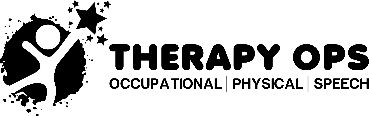 Therapy OPSFull Name:Date:LastFirstM.I.Address:Street AddressApartment/Unit #CityStateZIP CodePhone:EmailDate of Birth:Social Security No.:   NPI:Position Applied for:Are you a citizen of the United States?YESNOIf no, are you authorized to work in the U.S.?YESNOHave you ever worked for this company?YESNOIf yes, when?Have you ever been convicted of a felony?YESNOIf yes, explain:College:City/State:From:To:    Degree:  Graduation Date:Other:City/State:From:To:    Degree:  Graduation Date:Company:Phone:Address:Supervisor:Job Title:Starting Salary:$Ending Salary:$From:To:Reason for Leaving:May we contact your previous supervisor for a reference?YESNOCompany:Phone:Address:Supervisor:Job Title:Starting Salary:$Ending Salary:$From:To:Reason for Leaving:May we contact your previous supervisor for a reference?YESNOReference 1:Relationship:Email:Phone:Reference 2:Relationship:Email:Phone:Reference 3:Relationship:Email:Phone:Signature:Date: